MEMBERSHIP APPLICATION FORM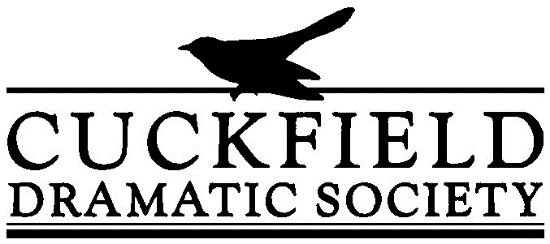 A Registered Charity No: 1051485www.CuckfieldDrama.orgPLEASE INDICATE MEMBERSHIP REQUIRED:Please indicate any special areas of interest or skills: Are you or have you been a member of any other theatre group? 	If so then please indicate which & when: Other family members included as part of Family or Dual Senior Membership(Names are required for insurance purposes)Please sign, date and return this form together with the completed standing order mandate or a cheque payable to ‘Cuckfield Dramatic Society’.  Payment by standing order keeps our administration costs down and membership fees low.Name : …………………………………………………………………………………………………………………Address: ………………….……………………………………………………………………………………………Tel:	 Landline ……………………………………………..   Mobile ...…………………………………………Email:	(required) ………………………………………………………………………….……………………….. Please let us know if you want the email newsletters sent to multiple email addresses!Membership type:  Single Adult - £10.00  Single Junior/Senior £5.00 Dual Senior - £10.00 Family - £15.00 Payment Method: Standing Order (preferred),   Cheque Payable to Cuckfield Dramatic Society Cash (But please do not send cash payments through the post) Cash (But please do not send cash payments through the post)Will Consider Anything On or Off Stage!Will Consider Anything On or Off Stage!General SupportGeneral SupportActingActingSinging/DancingSinging/DancingDirectingProducingProducingStage ManagementStage ManagementPromptLighting/SoundLighting/SoundSet Building/PaintingSet Building/PaintingProp MakingWardrobe (Costumes)Wardrobe (Costumes)Hair & Make-upHair & Make-upBox OfficeFront of HouseFront of HouseBar ManagementBar ManagementPublicity Design/DistributionScript WritingScript WritingFund RaisingFund RaisingNewsletters & Reviews………………………………………………………………………………………………………………………….Signed: ………………………………………………..….	                   Date……………………………….Membership implies agreement to your name & details being held on computer for the purpose of CDS membership.Our data privacy policy can be found on the CDS website.Name: ……………………………………………..    Email: ………………………………………………..………Name: ……………………………………………..    Email: …………………………………………….…….……Name: ……………………………………………..    Email: …………………………………………..……………Name: ……………………………………………..    Email: ………………………………………..………………Name: ……………………………………………..    Email: ………………………………………..………………Name: ……………………………………………..    Email: …………………………………………..……………Internal UseInternal UseInternal UseInternal UseDate Received:Date SO Form sent to Bank:Member Number:Date Payment received: